                                                Картка обліку дитини,занесеної до банку даних обдарованих дітей Донецької області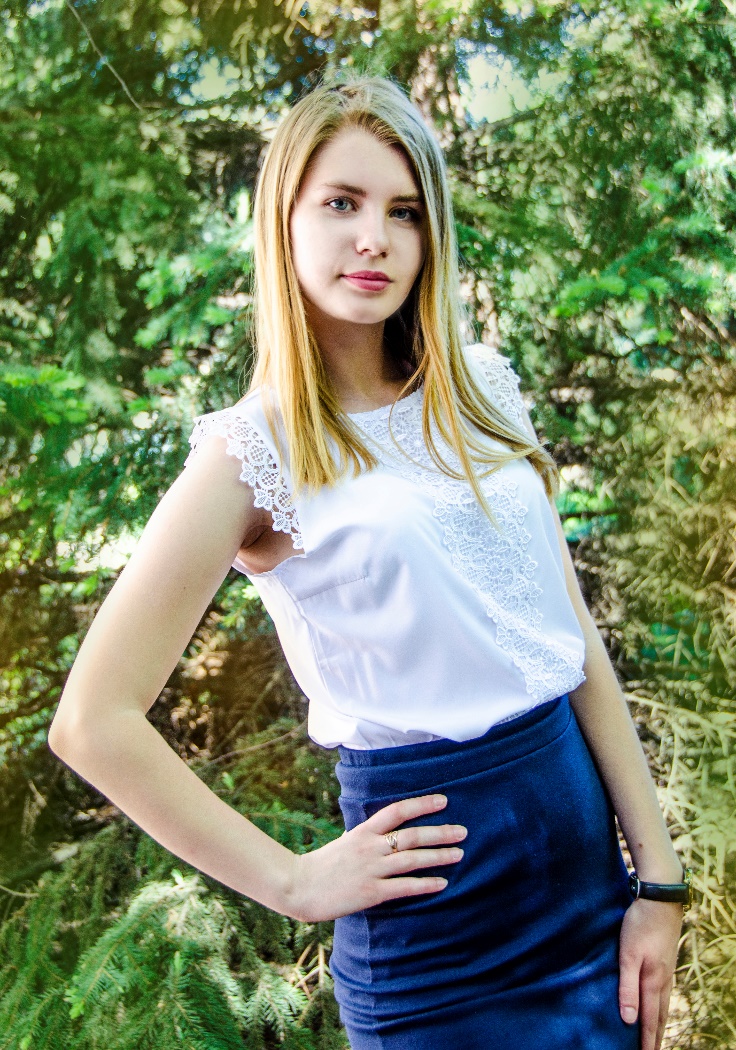 Прізвище, ім’я, по батькові дитини Дегтярьова Діана ОлександрівнаПовна дата народження 26 квітня 2003 рікПовна назва навчального закладу, де навчається Навчально-виховний комплекс № 1              Покровської міської ради Донецької областіКлас навчання  11 класПрофіль навчання  англо-український  Повна домашня адреса  м. Покровськ, мікрорайон «Південний», 26/37Телефон 0508104834Відомості про батьків (ПІБ, місце роботи, посада) Мати – Дегтярьова Оксана Анатоліївна - виховательВид обдарованості (інтелектуальна) Хобі та захоплення дитини поглиблене вивчення української, англійської мови, історії Досягнення дитини за 3 навчальні роки (міський, обласний, всеукраїнський рівні) Відомості про педагога-наставника дитиниПІБ Чурак Світлана Миколаївна Місце роботи Навчально-виховний комплекс №1Посада учитель української мови та літературиПедагогічний стаж 25Категорія, звання вища (старший учитель)Начальник відділу освіти                             _______________                        Голуб М.О.05.06.2019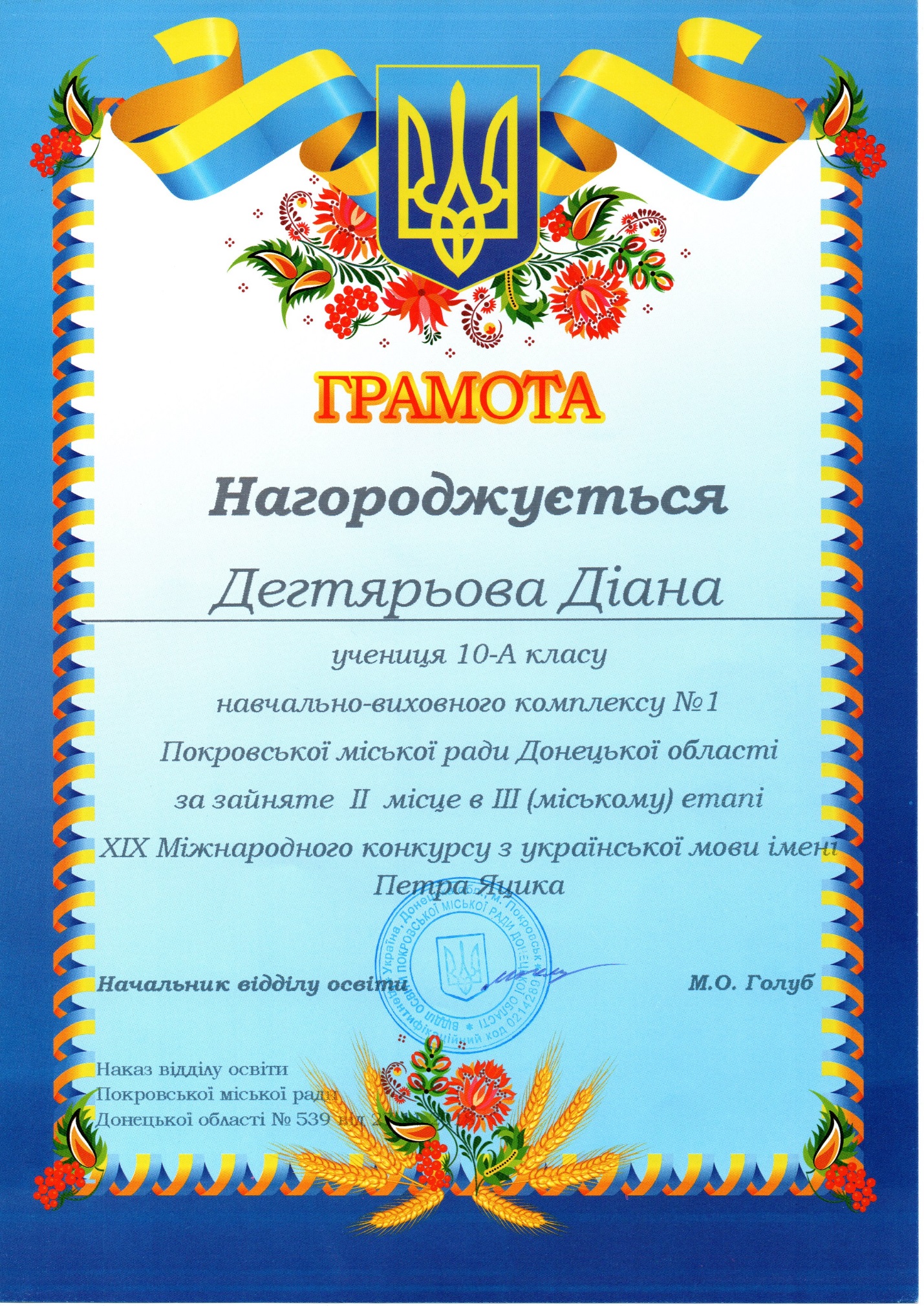 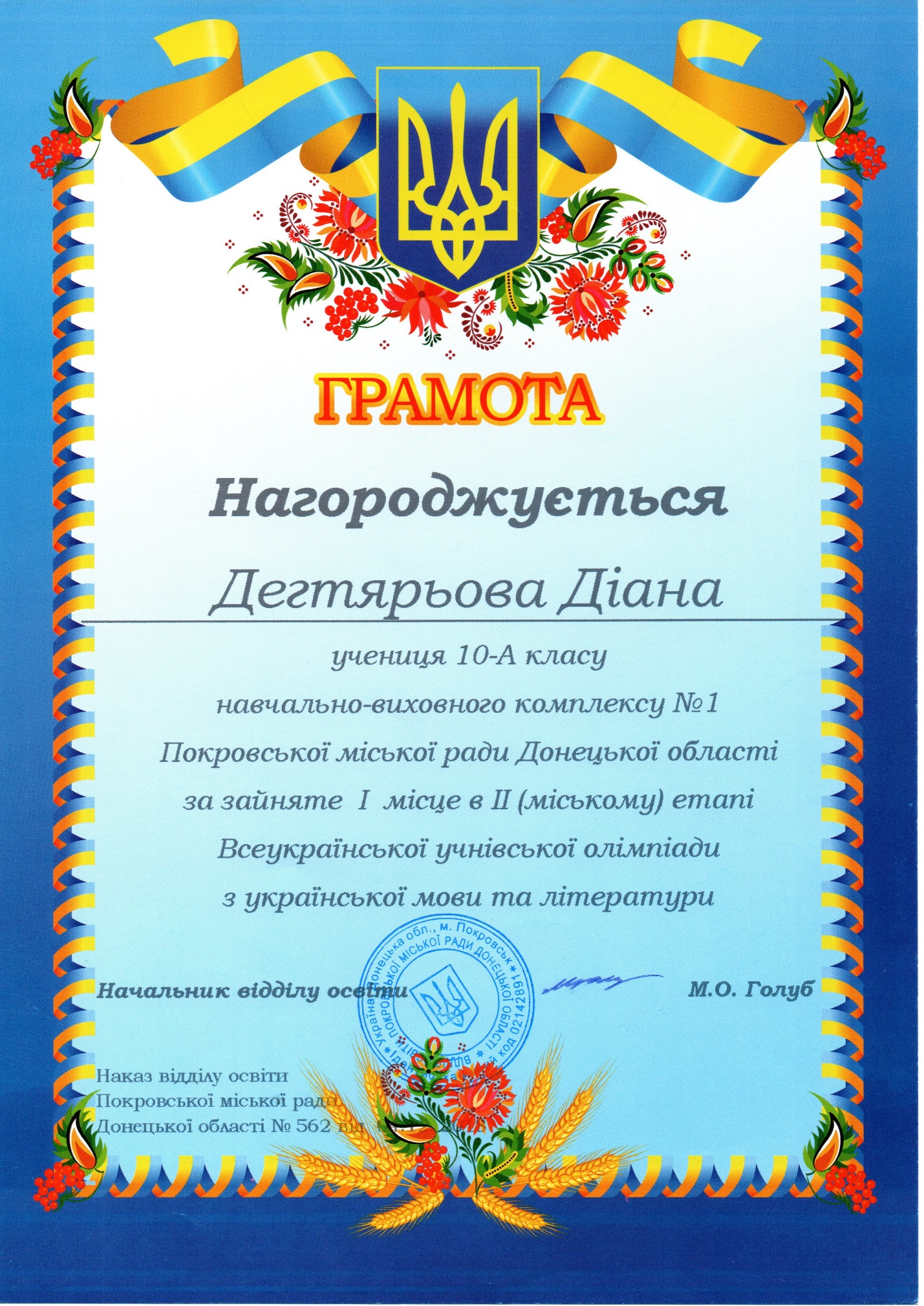 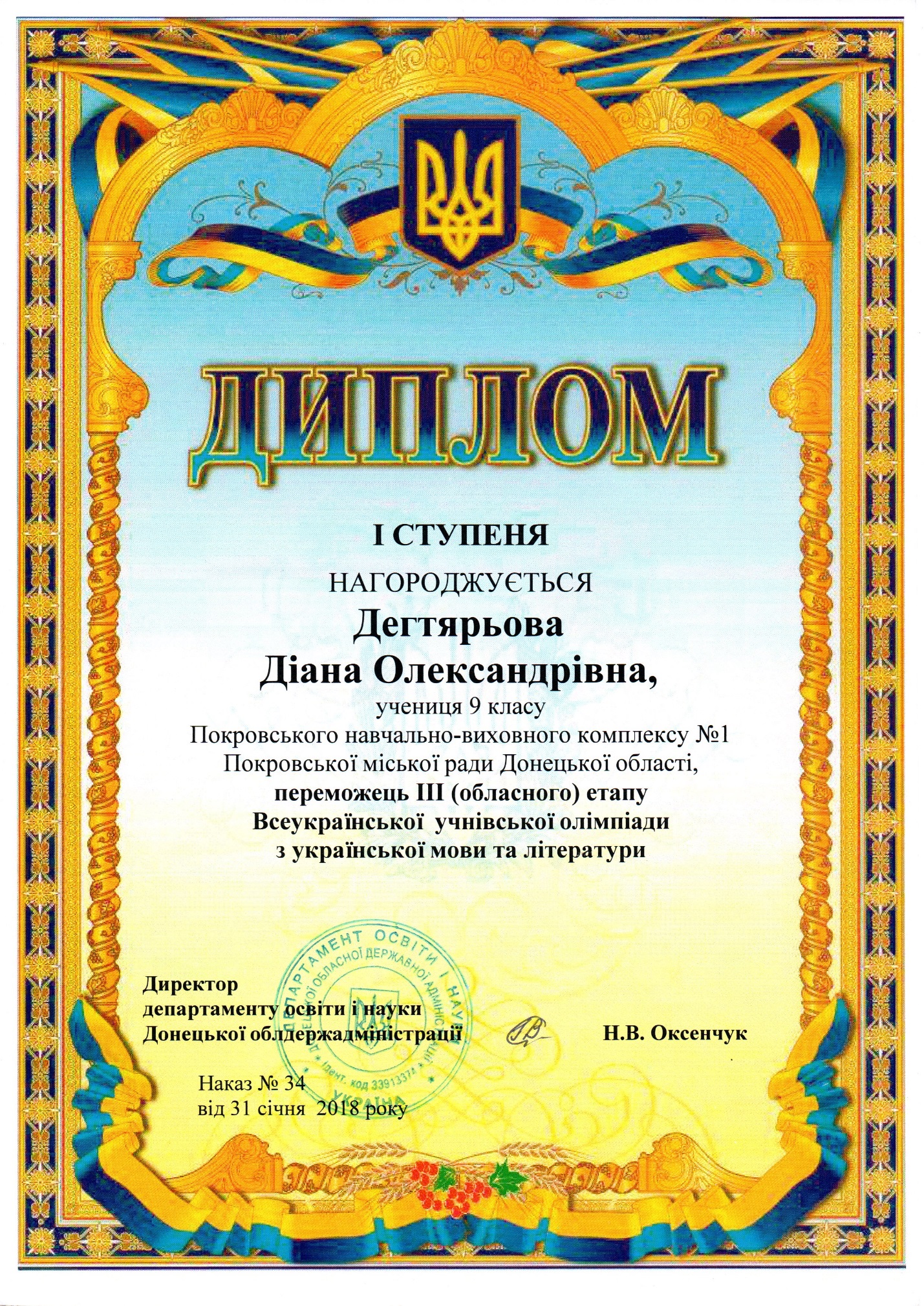 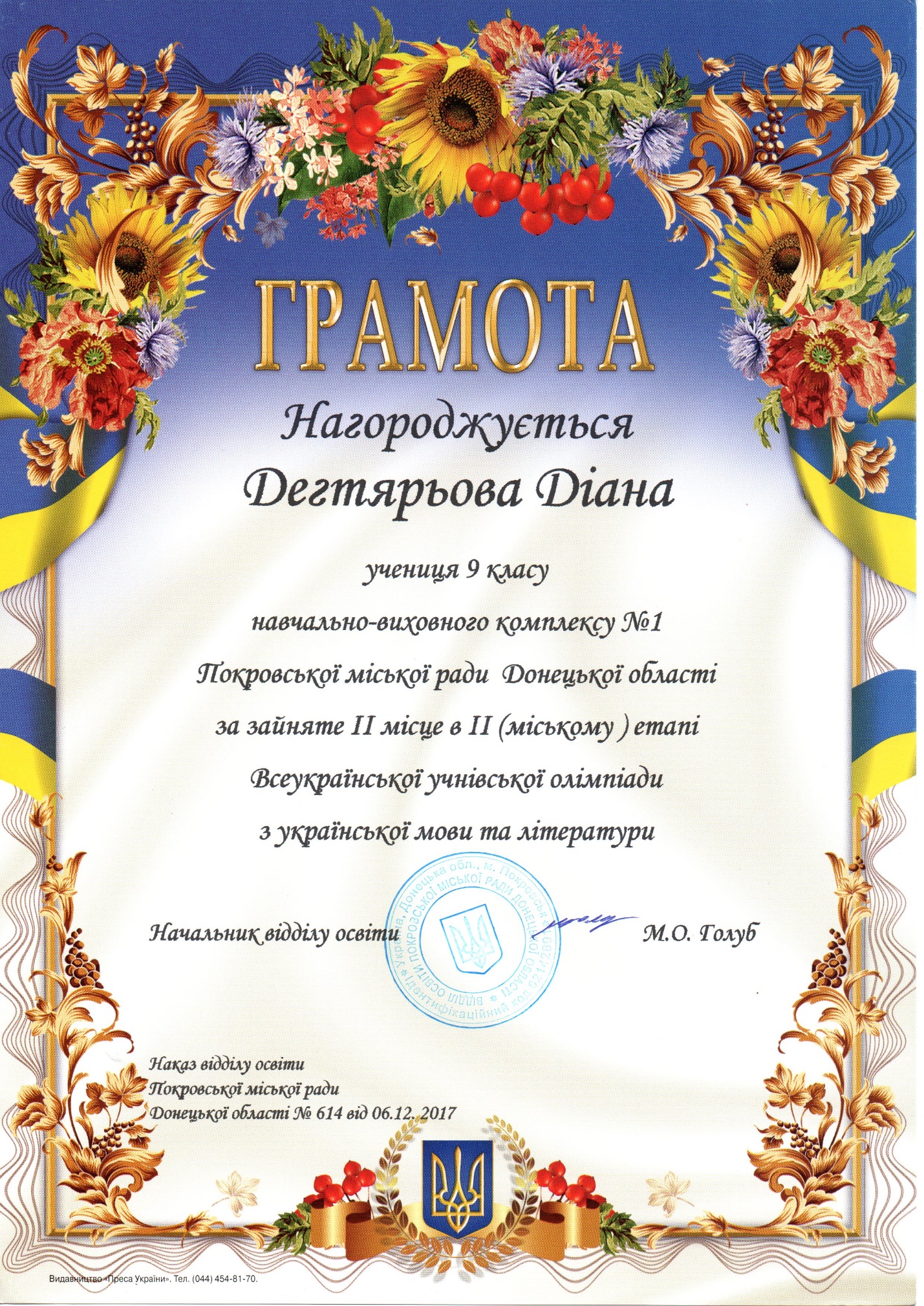 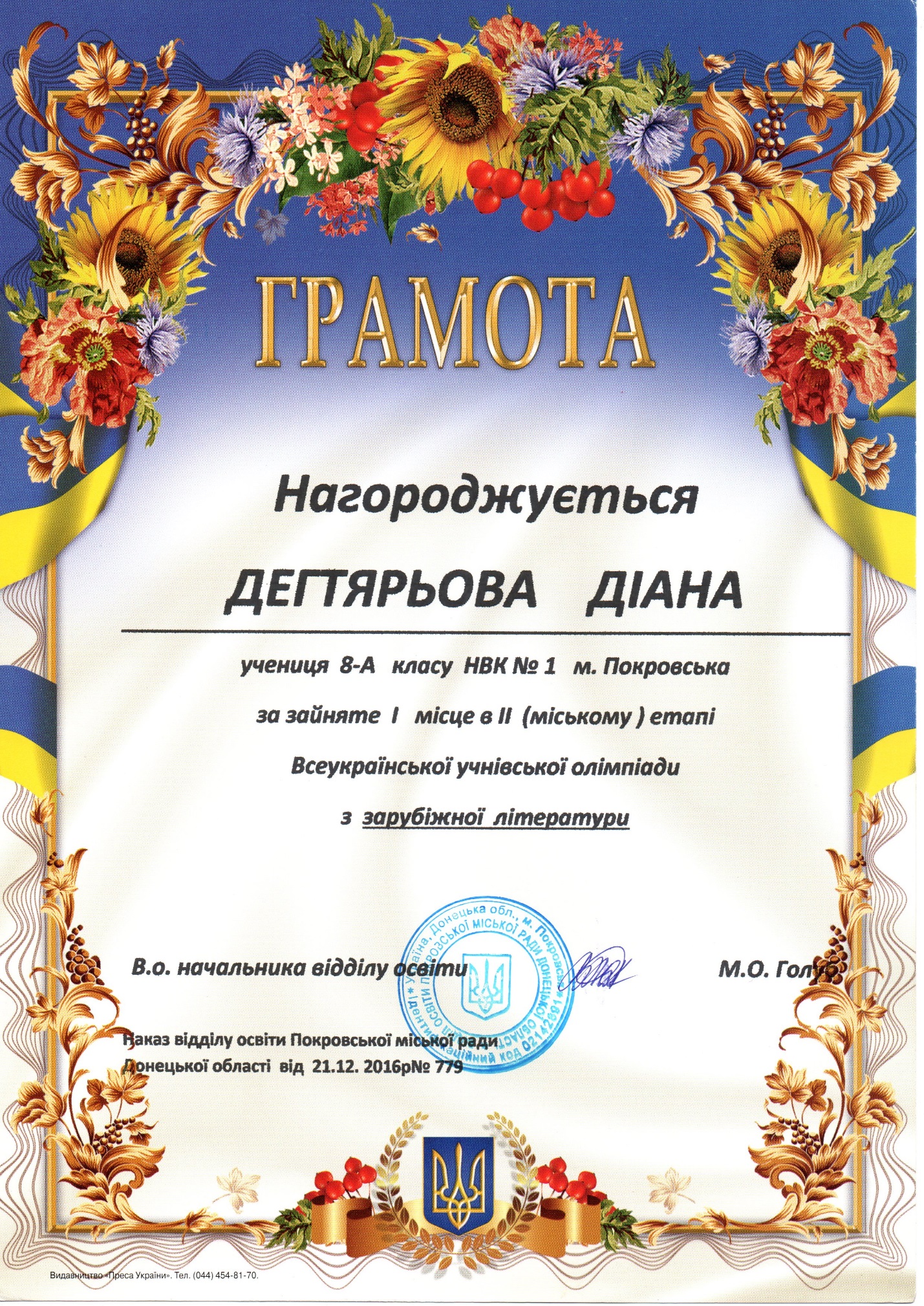 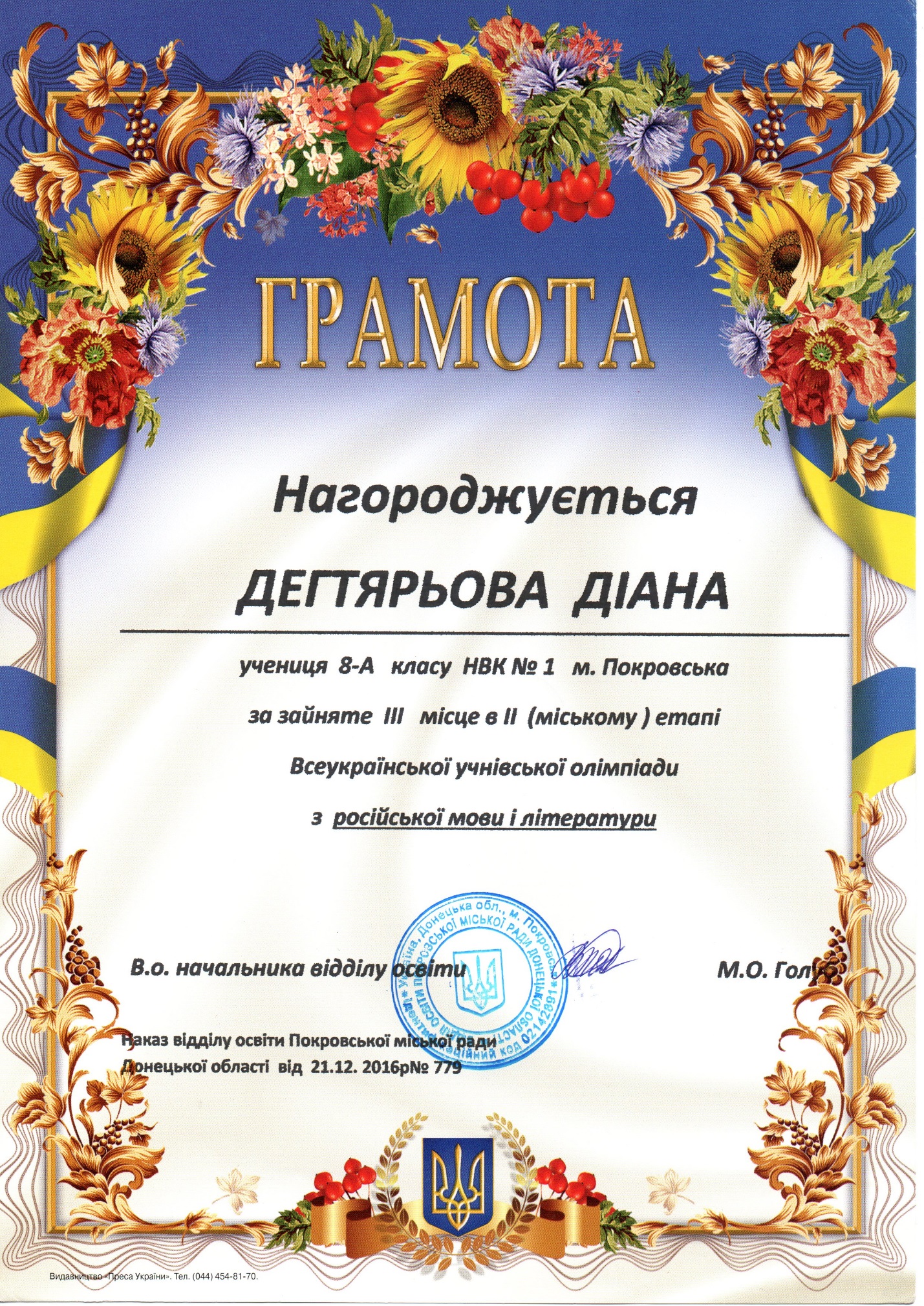 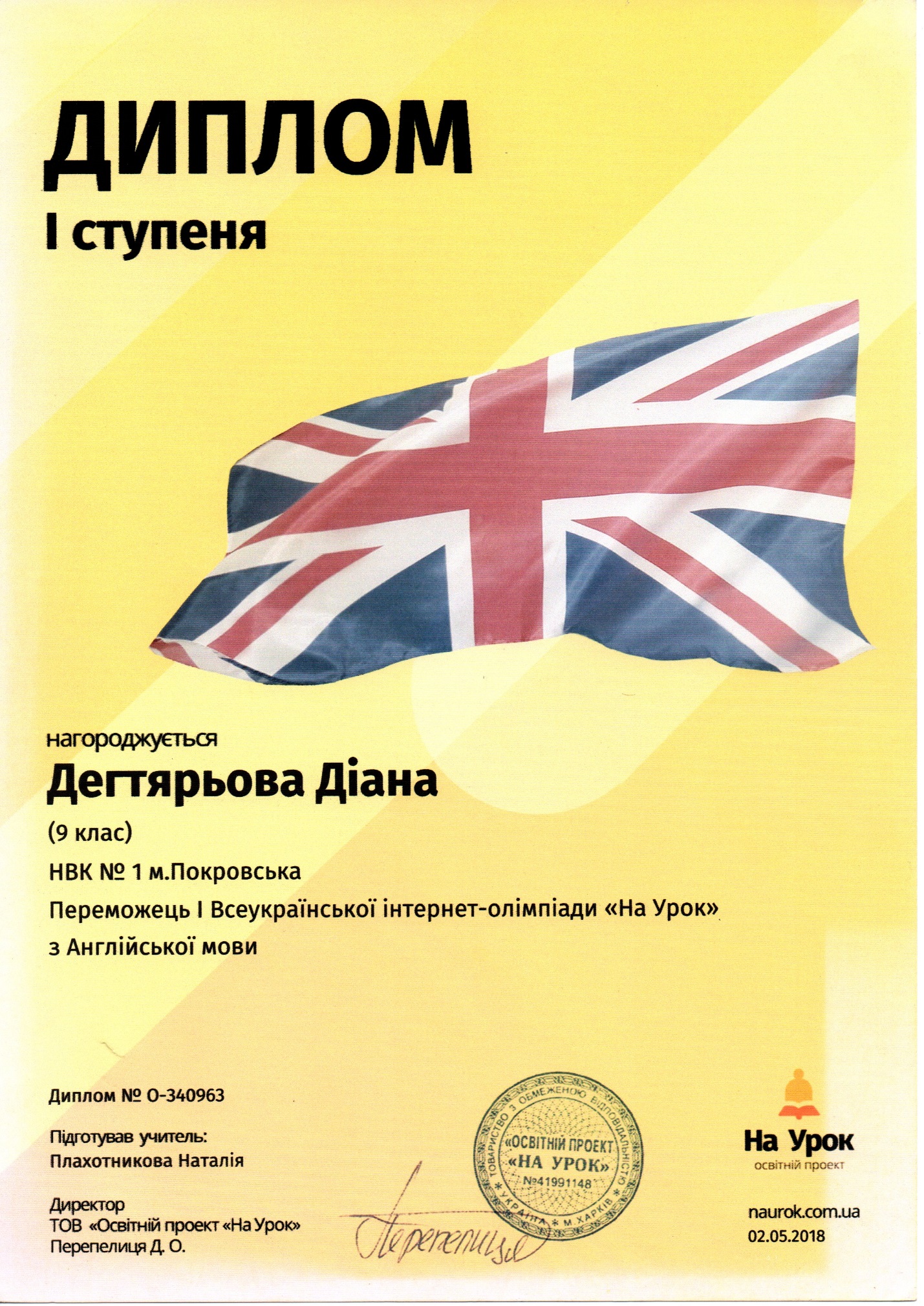 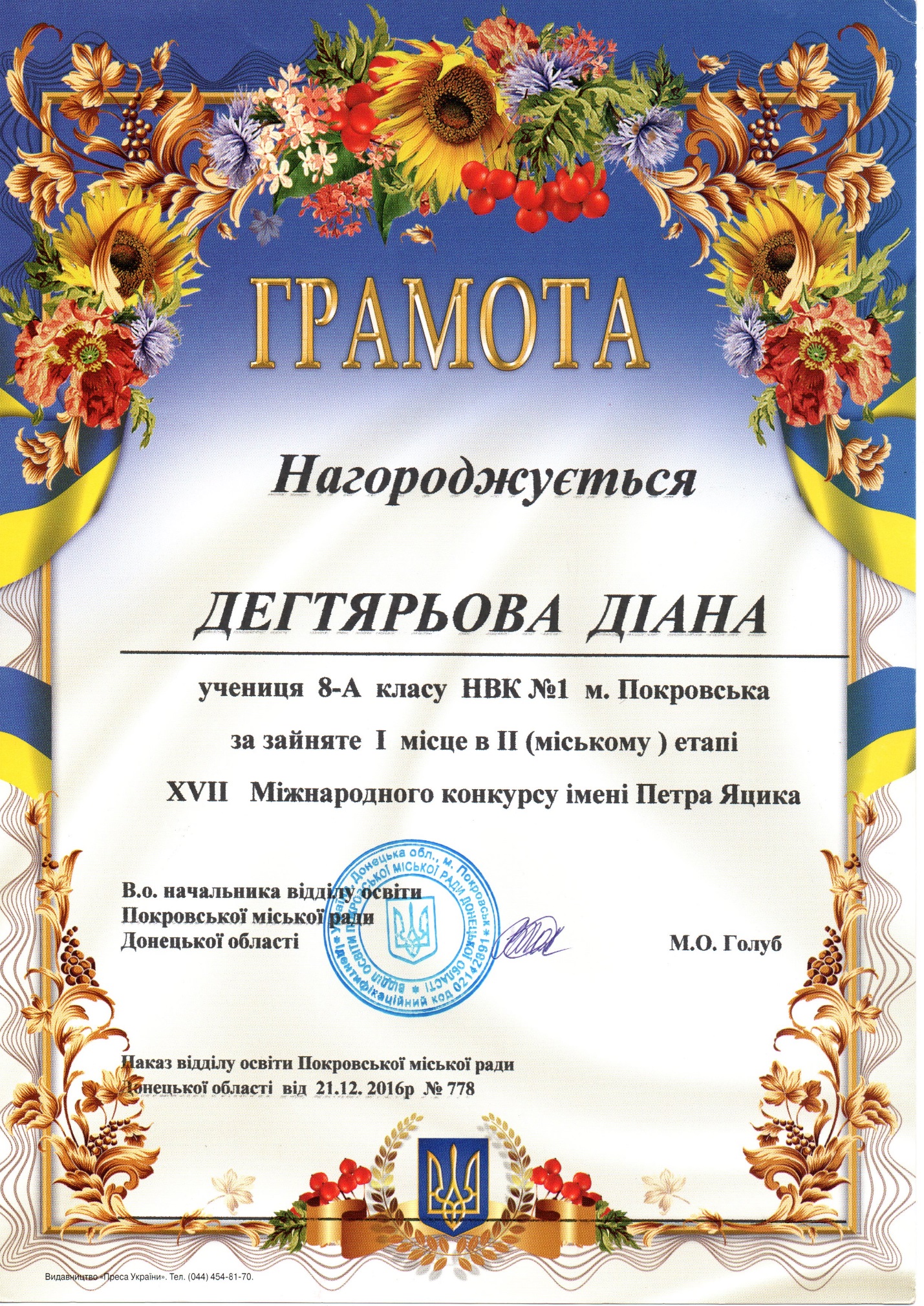 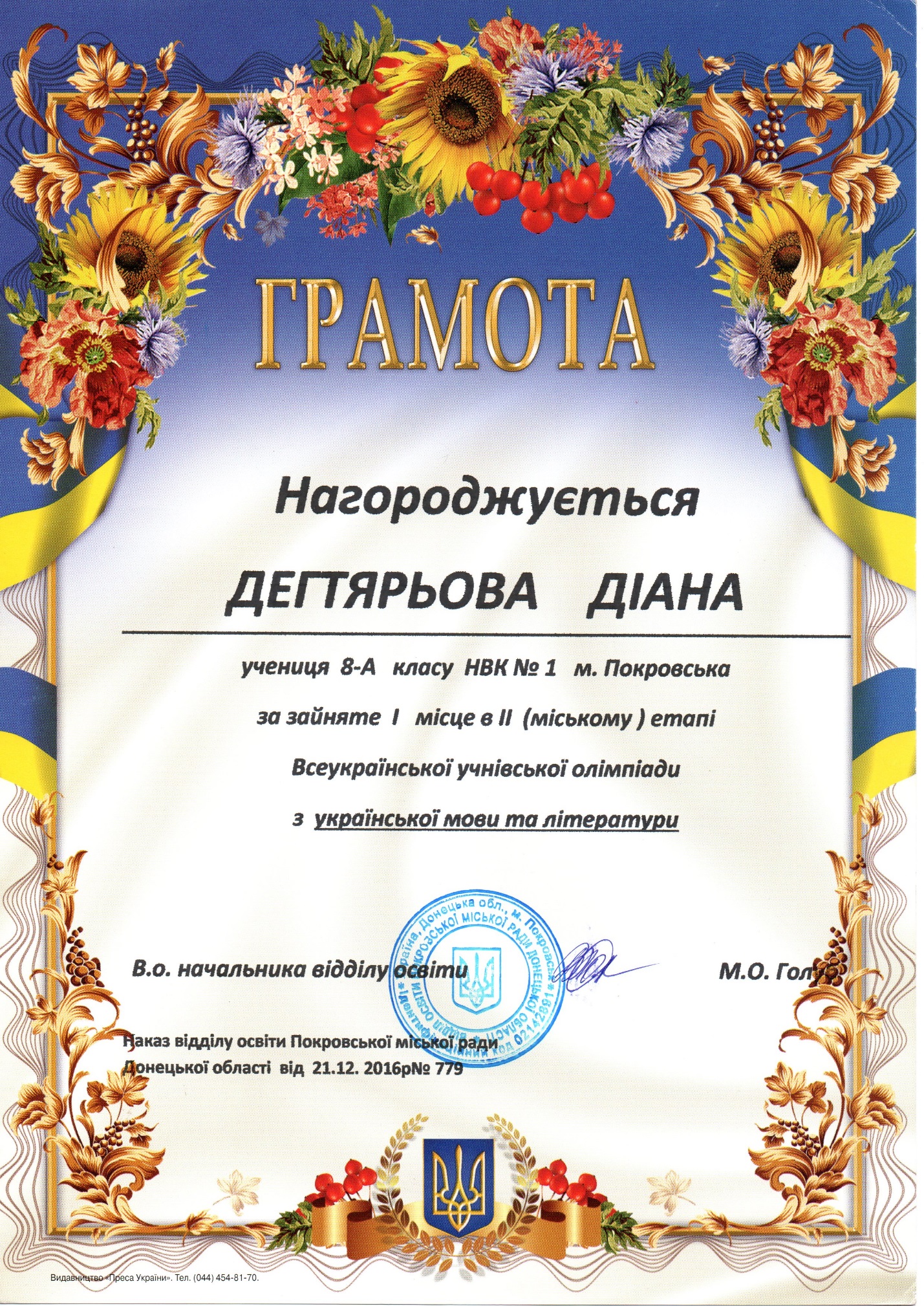 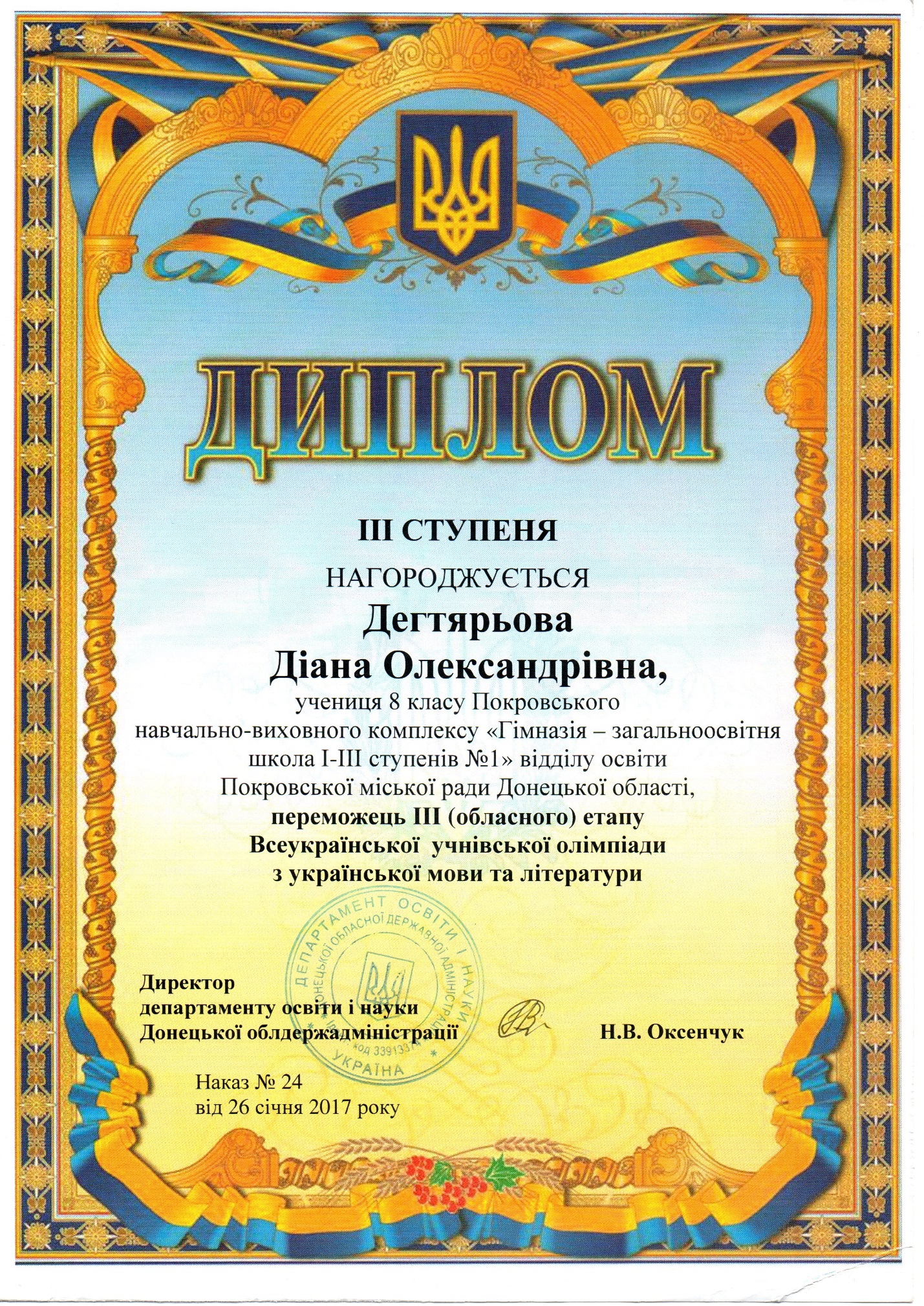 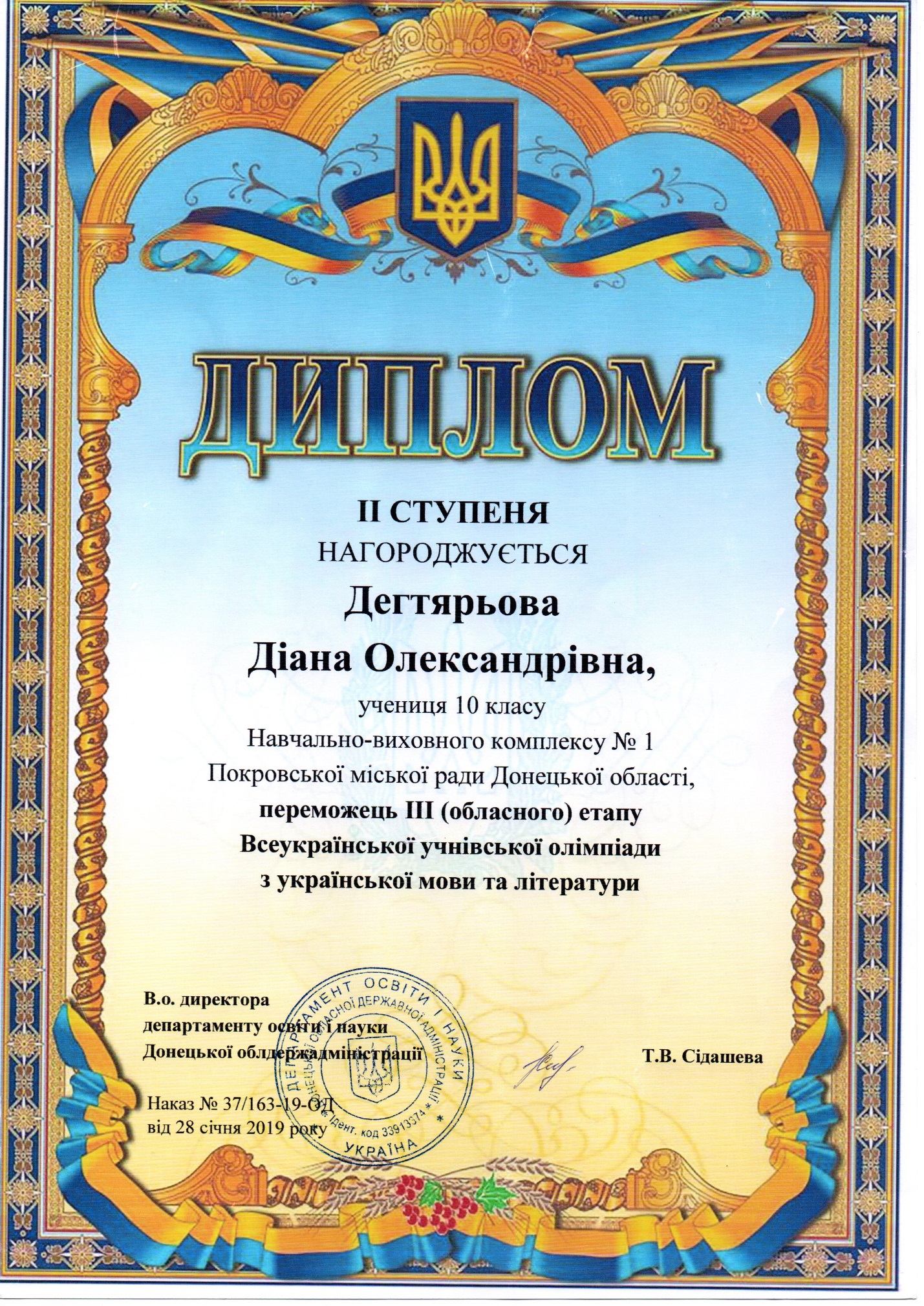 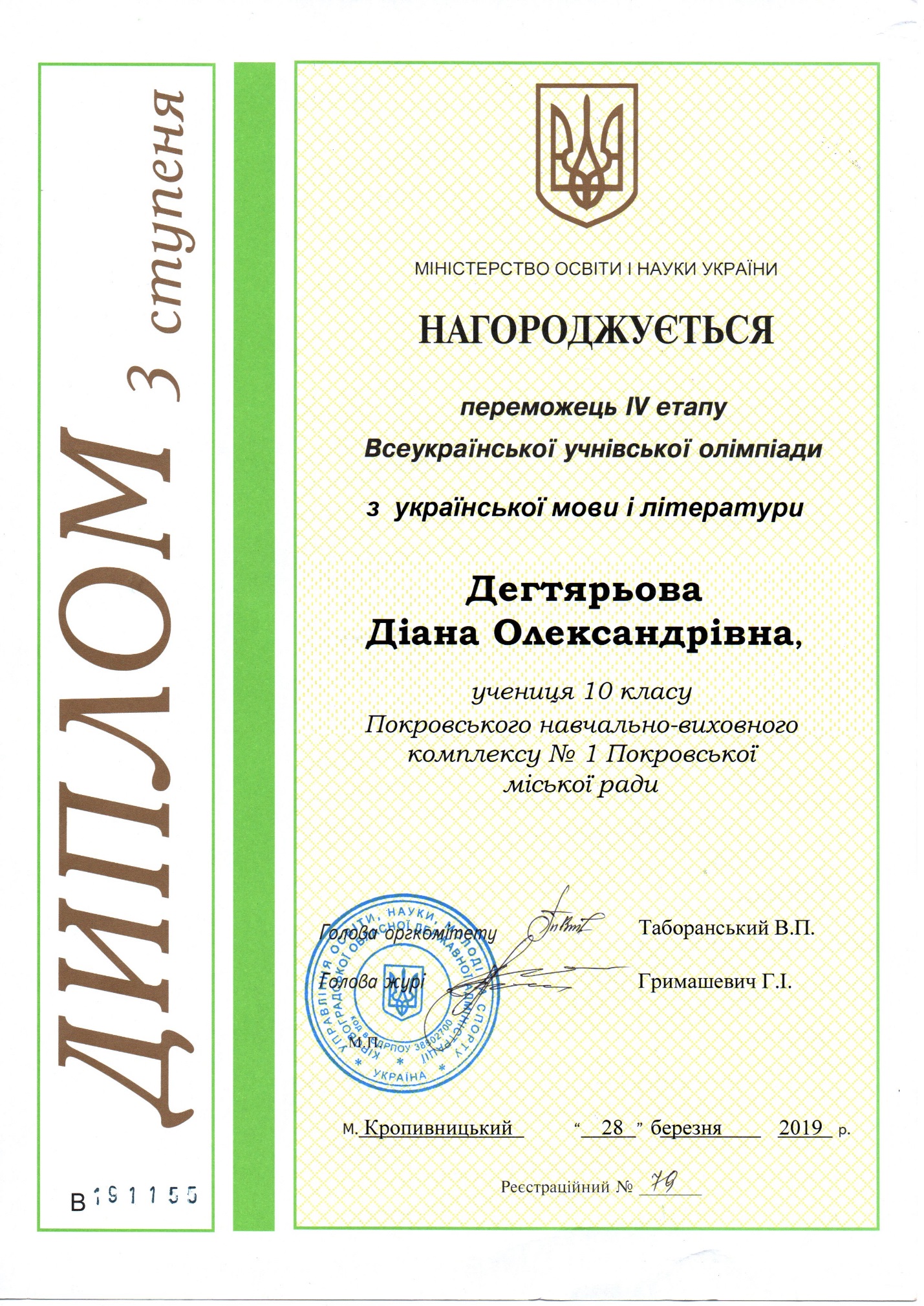 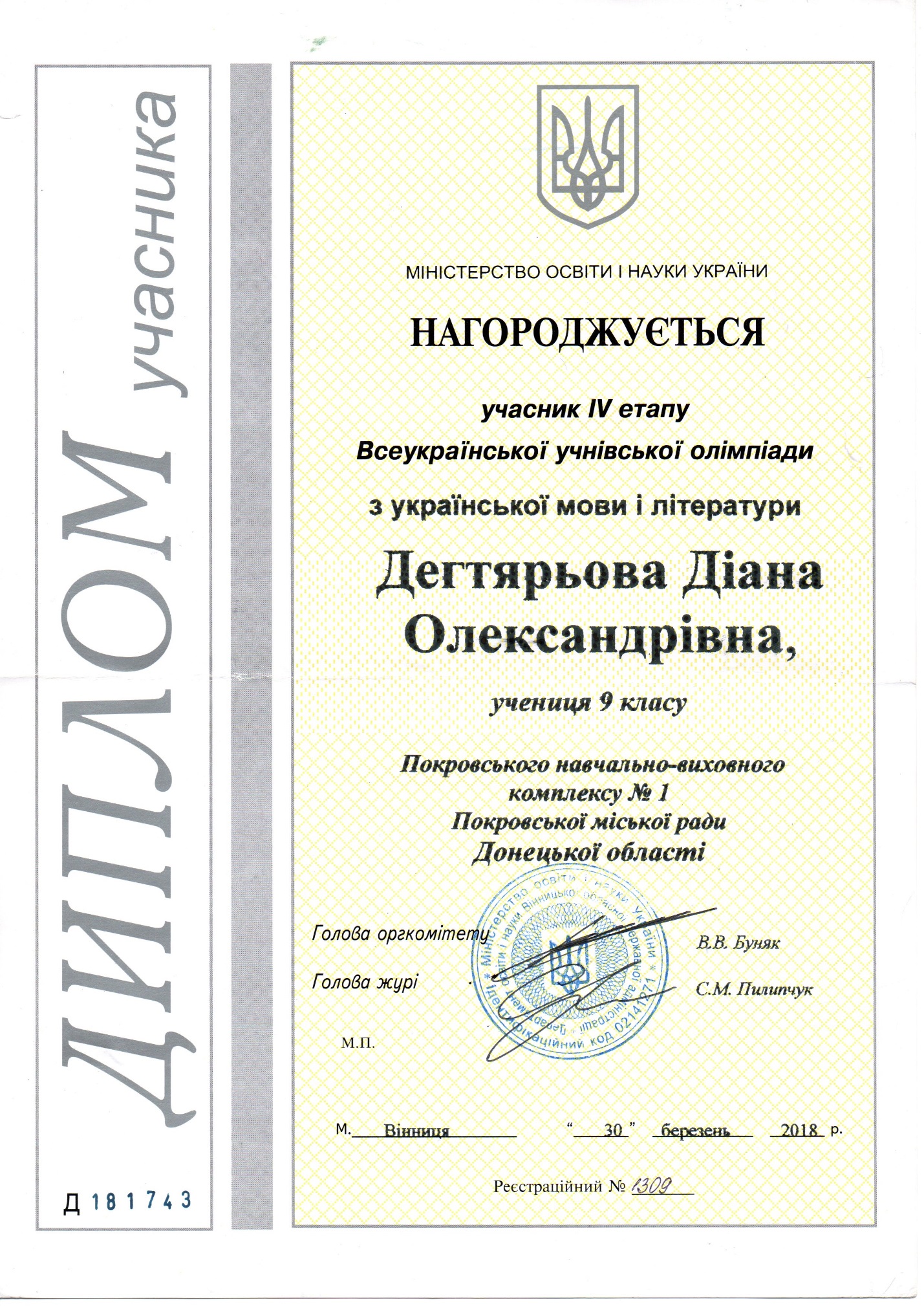 Навчальний рікМіський рівеньМіський рівеньОбласний  рівеньОбласний  рівеньВсеукраїнський рівеньВсеукраїнський рівеньНавчальний рікНазва заходуРезультатНазва заходуРезультатНазва заходуРезультат2016-2017Всеукраїнська учнівська олімпіада з української мови та літератури (ІІ етап)І місце Всеукраїнська учнівська олімпіада з української мови та літератури (ІІІ етап)ІІІ місце2016-2017Міжнародний конкурс знавців української мови ім.Петра Яцика (ІІ етап)І місце Всеукраїнська учнівська олімпіада з української мови та літератури (ІІІ етап)ІІІ місце2016-2017 Всеукраїнська учнівська олімпіада з російської мови та літератури (ІІ етап)ІІІ місце Всеукраїнська учнівська олімпіада з української мови та літератури (ІІІ етап)ІІІ місце2017-2018 Всеукраїнська учнівська олімпіада з української мови та літератури (ІІ етап)ІІ місце Всеукраїнська учнівська олімпіада з української мови та літератури (ІІІ етап)І місце Всеукраїнська учнівська олімпіада з української мови та літератури (ІV етап)учасник2017-2018 Всеукраїнська учнівська олімпіада з української мови та літератури (ІІ етап)ІІ місце Всеукраїнська учнівська олімпіада з української мови та літератури (ІІІ етап)І місце Всеукраїнська  інтернет-олімпіада «На Урок» з англійської мовиІ місце2018-2019 Всеукраїнська учнівська олімпіада з української мови та літератури (ІІ етап)І місце Всеукраїнська учнівська олімпіада з української мови та літератури (ІІІ етап)ІІ місце Всеукраїнська учнівська олімпіада з української мови та літератури (ІV етап)ІІІ місце2018-2019 Міжнародний конкурс знавців української мови ім. Петра Яцика (ІІ етап)ІІ місце Всеукраїнська учнівська олімпіада з української мови та літератури (ІІІ етап)ІІ місце Всеукраїнська учнівська олімпіада з української мови та літератури (ІV етап)ІІІ місце